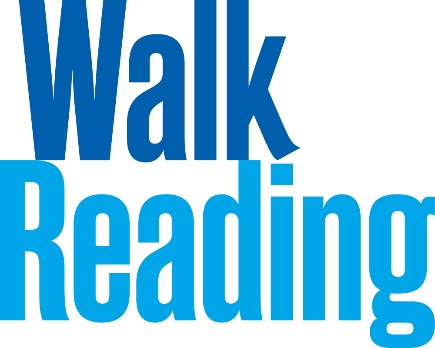 Cookie PolicyIn order to allow the Walk Reading website to run efficiently, and to identify you as separate from other users of our website, we sometimes place small data files called “cookies” on the device you’re viewing the website with. This allows us to give you an optimised web viewing experience and to improve our website based on your data.This Cookie Policy provides the following overview:What are “cookies”?What information do we collect via cookies and how do we use it?Examples of cookies we useHow to manage cookiesAccepting our cookie policy1. What are “cookies”?Cookies are small text files we store in your browser or device to track your usage of the Walk Reading website. Cookies enable our website to remember your preferences (including logins, country/language and other custom preferences) over a duration of time to save you having to input the same information on multiple occasions.2. What Information Do We Collect via Cookies and How Do We Use It?We collect a variety of information via cookies to improve your experiences using the Walk Reading website by remembering your preferences and providing with us session data on your usage of our website.Not all cookies collect information related to you personally however those that do could include country preferences, details about your browsing session and the browser or device you’re using, as well as logins for social sharing.Some of our web services may place session cookies, which persist only for the length of your visit to the Walk Reading website.3. Examples of the Cookies We UseSession cookies – Recognise movements between pages within a website so information you’ve supplied isn’t lost. E.g. If you add an item to a shopping basket it would disappear if you moved to another page without session cookies.Persistent cookies - Help the website to remember information you’ve previously input so you aren’t asked for the same information repeatedly. E.g. Country selection, menu preferences, etc.4. How to Manage CookiesYou can turn off and delete cookies via your browser’s internet settings. Find out more information on how to do so for your particular browser here: http://www.allaboutcookies.org/manage-cookies/If you’re concerned about existing cookies on your computer, most anti-virus packages can detect and remove cookies. Please refer to the “help” section of your anti-virus software for more information.Please note that you might experience issues using some parts of the website if you completely block cookies within your browser.5. Accepting Our Cookie PolicyWe have placed clear links to this cookie policy throughout the Walk Reading website.